Millers Creek Christian School Summer Camp Handbook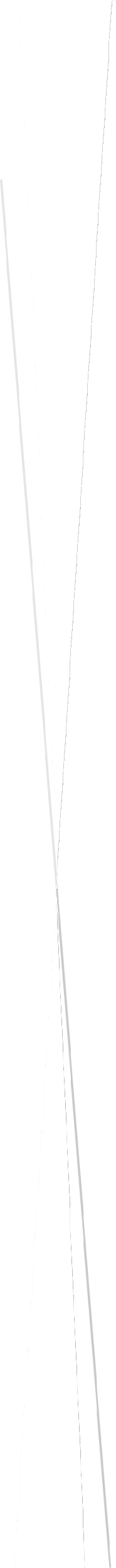 2024Registration fee:  $40 per child to reserve your child’s position in camp*April 30th is the deadline for: Registration fee to reserve spot1st week’s payment to secure your child’s position.*If your child does not attend at the end of the first week of camp, (unless you notify the office or Mrs. Sarah) your child may lose their spot! Camp Enrollment Options:Enrollment for MCCS students begins on March 1st and Open Enrollment for non-MCCS students begins on March 8thWe offer three options: 3 days/week - $135 weekly contract4 days/week - $180 weekly contract5 days/week - $200 weekly contract$1,200 if paid in full by May 29th*Note about paying ahead* If you choose to pay in advance for your child to attend MCCS Summer Camp, you will not be able to get a refund. We use the money to pay our workers, purchase field trips, gas, lunches, and everything else that we need to keep our summer camp running. Weekly contracts will be charged to accounts each camp week (except the week of July 1st)Contracts can only be changed (i.e. full-time to 3 days/week) once per summerShirts:Pre-K campers do not require a shirt and therefore the shirts are not included. If you would like one, you may purchase them for $10 per shirt. Elementary campers are required to wear their camp shirt every day we leave campus, unless told otherwise. They must be wearing their camp shirt to go on a field trip. Full time campers receive 3 complementary shirts whereas 3 and 4 day a week campers will receive 1 complementary shirt. If you would like additional shirts for your child, you may purchase them for $10 per shirt. The money for the additional shirts must be paid by April 30th. If we have not received the money by the time the shirts or ordered, I cannot guarantee that they will get them. We may not order extra shirts.Payment Options:Unfortunately, we are no longer accepting cash payments, but we will accept the following payment methods for Summer Camp 2024:CheckCashier’s check or money orderOnline payment (via your Praxi School login).Please notify Samantha Dean (MCCS Business Manager) if you make online payments for Summer Camp charges. For business inquiries please contact Samantha Dean at sdean@mccslions.org, or call the school 336-838-2517.Additional questions:Please call the school office (336) 838-2517 or email Sarah Ellis (Summer Camp Director) at sellis@mccslions.org.